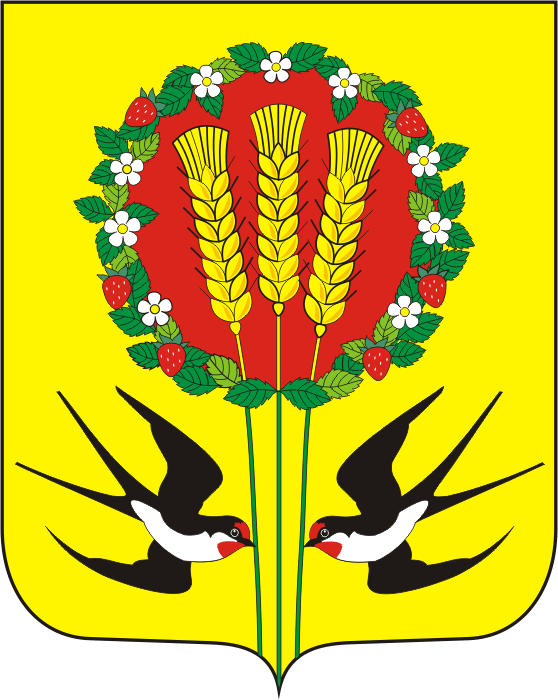 На основании ч.1ст. 14 Федерального закона от 06.10.2003г. №131-ФЗ  «Об общих принципах организации местного самоуправления в Российской Федерации», ч.3 37, ч.2 ст.39 Градостроительного кодекса Российской Федерации, в соответствии с положением о публичных слушаниях муниципального образования Кубанский сельсовет, руководствуясь Уставом муниципального образования Кубанский сельсовет, ПОСТАНОВЛЯЮ:Провести публичные слушания по рассмотрению  проекта решения об добавлении  вида разрешенного использования  земельного участка с кадастровым  номером  56:23:0802001:209    на условно- разрешенный вид использования  с кодом  4.4.  Место проведения публичных слушаний: Оренбургская область, Переволоцкий район,  с. Кубанка,  ул. Клубниковская. 1а пом.1, контактный телефон: 83533824416.Время проведения публичных слушаний :  «08» декабря 2022г в 15-00 часов по адресу: 461288, Оренбургская область, Переволоцкий район, с. Кубанка, 1. Утвердить текст оповещения о начале публичных слушаний согласно приложению.2. Оповещение о начале публичных слушаний  не позднее чем за семь дней до дня размещения на официальном сайте Администрации Кубанского сельсовета   проекта решения об  изменении вида разрешенного использования   земельного участка по адресу с. Кубанка ул. Клубниковская,53А «подлежит опубликованию в газете «Светлый путь».       3. По результатам публичных слушаний утвердить заключение по результатам публичных слушаний , которое подлежит опубликованию в газете «Светлый путь» и размещению на официальном сайте муниципального образования Кубанский сельсовет.          4.Контроль за исполнением настоящего постановления оставляю за собой.         5. Постановление вступает в силу с момента его публикации в газете «Светлый путь» и подлежит размещению на официальном сайте муниципального образования Кубанский сельсовет в сети «Интернет».Глава администрации муниципального образованияКубанский сельсовет                                                                 А.В.ШопинРазослано:  Администрации муниципального образования Кубанский сельсовет, в редакцию, отделу по архитектуре, капитальному строительству и инвестициям администрации района, прокурору.						Приложение к    постановлениюадминистрации  Кубанского сельсовета Оренбургской областиОт 14.11.2022 г. №56ОПОВЕЩЕНИЕ о начале публичных слушаний         В целях соблюдения права человека на благоприятные условия жизнедеятельности, прав  и законных интересов правообладателей земельных участков и объектов капитального строительства, в соответствии с Положением о публичных слушаниях, общественных обсуждениях на  территории муниципального образования Кубанский сельсовет Переволоцкого района  Оренбургской области, постановлением администрации Кубанского сельсовета Переволоцкого района Оренбургской области от 30.12.2019 г № 162:Провести  публичные слушания  по  рассмотрению  проекта решения об изменении  вида разрешенного использования  земельного участка с кадастровым номером 56:23:0802001:354 на условно- разрешенный вид использования с кодом 4.4.        2. Организатор публичных слушаний: Администрация МО Кубанский сельсовет        3. Представитель организатора: Глава муниципального образования  -Шопин А.В. тел. 8(353) 3824416, адрес электронной почты: kubankasovet@mail.ru 	4. Дата  и время  проведения публичных слушаний:  08 декабря 2022 года 15-00 часов.	5. Место проведения публичных слушаний: Оренбургская область, Переволоцкий район, с. Кубанка, ул. Клубниковская. 1а пом.1.	 6. Форма проведения публичных слушаний : собрание участников публичных слушаний.        7.Предложения и замечания участниками публичных слушаний принимаются:- в письменной или устной форме в ходе проведения собрания  участников публичных слушаний;  - в письменной форме в адрес организатора  публичных слушаний не позднее чем до « 07 » декабря  2022 г. 15.00 часов местного времени  по адресу: 461288, Оренбургская область, Переволоцкий район, с. Кубанка, ул. Клубниковская. 1а пом.1, контактный телефон:83533824416; адрес электронной почты: kubankasovet@mail.ru8. Участниками публичных слушаний по проекту  решения об изменении  вида разрешенного использования  земельного участка  с кадастровым номером 56:23:0802001:354  являются граждане, постоянно проживающие на территории Кубанского сельсовета, правообладатели находящихся в границах этой территории земельных участков и (или) расположенных на них объектов капитального строительства, а также правообладатели помещений, являющихся частью указанных объектов капитального строительства.9. Организатором публичных слушаний обеспечивается равный доступ к проекту, подлежащему рассмотрению на публичных слушаниях, всех участников публичных слушаний.10. Обработка персональных данных участников публичных слушаний осуществляется с учетом требований, установленных Федеральным законом от 27 июля 2006 года № 152-ФЗ «О персональных данных».11. Все поступившие замечания и предложения подлежат отражению в протоколе публичных слушаний.1.14 Внесенные предложения и замечания не рассматриваются в случае выявления по результатам обработки данных факта представления участником публичных слушаний недостоверных сведений, о чем заявитель уведомляется публичных слушаний не позднее даты вынесения заключения о результатах публичных слушаний.АДМИНИСТРАЦИЯ
МУНИЦИПАЛЬНОГО ОБРАЗОВАНИЯКУБАНСКИЙ СЕЛЬСОВЕТПЕРЕВОЛОЦКИЙ РАЙОНОРЕНБУРГСКОЙ ОБЛАСТИПОСТАНОВЛЕНИЕ            от 14.11.2020  г  №56 -пО назначении публичных слушаний  по  проекту решения об  изменении вида разрешенного использования   земельного участка по адресу с. Кубанка ул. Советская,10